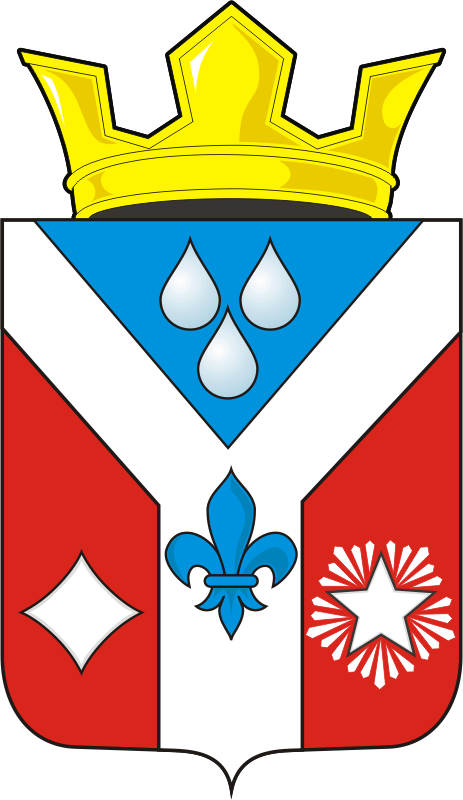 СОВЕТ ДЕПУТАТОВ  МУНИЦИПАЛЬНОГО ОБРАЗОВАНИЯГАВРИЛОВСКИЙ  СЕЛЬСОВЕТ САРАКТАШСКОГО РАЙОНАОРЕНБУРГСКОЙ ОБЛАСТИЧЕТВЕРТОГО  СОЗЫВАРЕШЕНИЕпервого организационного заседания Совета депутатов муниципального образования Гавриловский сельсовет четвертого созыва22.09.2020                                                                                                     №  1  	              Об избрании заместителя председателя Совета депутатов муниципального образования Гавриловский сельсовет Саракташского района Оренбургской области четвертого созываВ соответствии со статьями 22, 23 Устава муниципального образования Гавриловский сельсовет Саракташского района Оренбургской области,Совет депутатов муниципального образования Гавриловский сельсовет РЕШИЛ:1. Избрать заместителем председателя Совета депутатов муниципального образования Гавриловский сельсовет Саракташского района Оренбургской области четвёртого созыва на срок полномочий Совета депутатов сельсовета Жайворонок Раису Михайловну.2. Настоящее решение вступает в силу со дня его подписания.3. Контроль за исполнением данного решения оставляю за собой.Разослано: администрации сельсовета, прокурору района, организационному отделу администрации района, официальный сайт администрации сельсовета, в делоПредседатель Совета депутатов, Глава муниципального образования                                    Е.И. Варламова